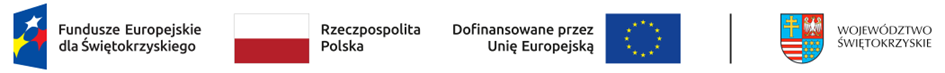 Zasady przygotowania studium wykonalności dla projektów realizowanych w ramach programu regionalnego Fundusze Europejskie dla Świętokrzyskiego 2021-2027 w ramach Działania 1.1 Wsparcie infrastruktury B+R organizacji badawczychSpis treściSpis treści	2WSTĘP.	3WYKAZ SKRÓTÓW I POJĘĆ	3ZASADY OGÓLNE	4IDENTYFIKACJA WNIOSKODAWCY………………………………………………..4DEFINICJA CELÓW PROJEKTU	6IDENTYFIKACJA PROJEKTU	6POMOC PUBLICZNA W PROJEKCIE……………………………………………….6ANALIZA WYKONALNOŚCI, ANALIZA POPYTU ORAZ ANALIZA OPCJI	6Analiza wykonalności	6Analiza popytu	7Analiza opcji	7INFORMACJE I ANALIZY SPECYFICZNE DLA DANEGO RODZAJU PROJEKTU LUB SEKTORA	8ANALIZA FINANSOWA	8Założenia i metody do analizy finansowej	9Analiza trwałości finansowej	9ANALIZA KOSZTÓW I KORZYŚCI	10ANALIZA RYZYKA I ANALIZA WRAŻLIWOŚCI	10AGENDA BADAWCZA	11ANALIZA ODDZIAŁYWANIA NA ŚRODOWISKO	UWAGA: Niniejszy dokument nie stanowi szablonu studium wykonalności, a jedynie wskazuje na minimalny zakres jaki powinno ono zawierać, aby można było ocenić Państwa projekt. W związku z powyższym tworząc studium wykonalności należy pamiętać, że musi ono obligatoryjnie zawierać minimum zakres informacji wskazany w niniejszym dokumencie.WSTĘPGłównym celem niniejszego dokumentu jest przedstawienie zasad opracowywania studium wykonalności w ramach FEŚ oraz osiągnięcie efektu porównywalności projektów. Zasady mają ułatwić proces przygotowania studiów wykonalności przez wnioskodawców, a także ocenę składanych w ramach naborów projektów.Zasady przygotowania studium wykonalności dla projektów realizowanych w ramach programu regionalnego Fundusze Europejskie dla Świętokrzyskiego 2021-2027 są przeznaczone dla osób, przygotowujących studia wykonalności dla projektów inwestycyjnych, których całkowity koszt kwalifikowalny w momencie złożenia wniosku o dofinansowanie wynosi powyżej 50 mln PLN lub kiedy wymaga tego Instytucja Zarządzająca.W kwestiach nieuregulowanych Zasadami przygotowania studium wykonalności dla projektów realizowanych w ramach programu regionalnego Fundusze Europejskie dla Świętokrzyskiego 2021-2027 należy kierować się treścią Wytycznych dotyczących zagadnień związanych z przygotowaniem projektów inwestycyjnych, w tym hybrydowych na lata 2021-2027 oraz zasadami określonymi w Przewodniku AKK oraz Vademecum AE.W związku z powyższym Wnioskodawcy przy opracowaniu studium wykonalności powinni łącznie stosować niniejsze Zasady i Wytyczne.W przypadku wejścia w życie zmian do Wytycznych, jeśli zmiany te wpływają na treść Zasad, przy opracowywaniu studiów wykonalności, do czasu zaktualizowania niniejszego dokumentu, należy kierować się zapisami aktualnych Wytycznych.WYKAZ SKRÓTÓW I POJĘĆUżyte w niniejszych Zasadach skróty i pojęcia oznaczają:FEŚ – program regionalny Fundusze Europejskie dla Świętokrzyskiego 2021-2027;IZ FEŚ - Instytucję Zarządzającą programem regionalnym Fundusze Europejskie dla Świętokrzyskiego 2021-2027;Przewodnik AKK: Przewodnik do analizy kosztów i korzyści projektów inwestycyjnych (ang. Guide to cost-benefit Analysis of Investment Projects), Komisja Europejska, grudzień 2014 r.;Vademecum AE: Vademecum analizy ekonomicznej (ang. Economic Appraisal Vademecum 2021-2027), Komisja Europejska, wrzesień 2021 r.;rozporządzenie ogólne – rozporządzenie Parlamentu Europejskiego i Rady (UE) 2021/1060 z dnia 24 czerwca 2021 r. ustanawiające wspólne przepisy dotyczące Europejskiego Funduszu Rozwoju Regionalnego, Europejskiego Funduszu Społecznego Plus, Funduszu Spójności, Funduszu na rzecz Sprawiedliwej Transformacji i Europejskiego Funduszu Morskiego, Rybackiegoi Akwakultury, a także przepisy finansowe na potrzeby tych funduszy oraz na potrzeby Funduszu Azylu, Migracji i Integracji, Funduszu Bezpieczeństwa Wewnętrznego i Instrumentu Wsparcia Finansowego na rzecz Zarządzania Granicami i Polityki Wizowej;rozporządzenie EFRR – rozporządzenie Parlamentu Europejskiego i Rady (UE) 2021/1058 z dnia 24 czerwca 2021 r. w sprawie Europejskiego Funduszu Rozwoju Regionalnego i Funduszu Spójności;Szczegółowy Opis Priorytetów – dokument, o którym mowa w art. 2 pkt 31 ustawy wdrożeniowej;ustawa wdrożeniowa – ustawa z dnia 28 kwietnia 2022 r. o zasadach realizacji zadań finansowanych ze środków europejskich w perspektywie finansowej 2021- 2027;Wytyczne – Wytyczne Ministra Funduszy i Polityki Regionalnej dotyczących zagadnień związanych z przygotowaniem projektów inwestycyjnych, w tym hybrydowych na lata 2021-2027;Zasady - Zasady przygotowania studium wykonalności dla projektów realizowanych w ramach programu regionalnego Fundusze Europejskie dla Świętokrzyskiego 2021-2027;ZASADY OGÓLNEStudium wykonalności umożliwia dokonanie oceny projektu przez IZ FEŚ.Dokument musi przedstawiać w sposób zwięzły i jednoznaczny uzasadnienie realizacji projektu, w tym:Wybór rozwiązania techniczno-technologicznego;Ekonomiczne i finansowe aspekty projektu;Określenie:czy wnioskodawca posiada zdolność techniczną, finansową i instytucjonalną do realizacji projektu;czy wnioskodawca jest w stanie zagwarantować stabilność finansową projektu;czy wnioskodawca jest w stanie zapewnić środki na pokrycie kosztów operacyjnych niezbędnych dla funkcjonowania projektu zgodnie z celami.Wszystkie obliczenia wykonywane są dla całego projektu. W przypadku, gdy wniosek 
o dofinansowanie przygotowywany jest dla etapu, a etap ten nie jest tożsamy z projektem 
(a jest jedynie elementem projektu wieloletniego), wskaźniki postępu rzeczowego, wydatki kwalifikowalne, należy określić oddzielnie dla wnioskowanego etapu i dla całego projektu.Do studium wykonalności należy załączyć tabelę finansową (jako aktywny arkusz kalkulacyjny). Wszelkie przedstawione w niej wyliczenia powinny być poparte odpowiednimi komentarzami objaśniającymi przyjęte założenia kalkulacyjne, wraz z informacjami w zakresie źródeł pośrednich (konieczne podanie tytułu źródła, rozdziału, nr strony, nr tabeli). Tabela musi zawierać jawne (nie ukryte) i działające formuły.Studium wykonalności musi składać się z następujących rozdziałów:Identyfikacja WnioskodawcyDefinicja celów projektuIdentyfikacja projektuPomoc publicznaAnaliza wykonalności, analiza popytu oraz analiza opcjiInformacje i analizy specyficzne dla danego rodzaju projektu lub sektoraAnaliza finansowaAnaliza kosztów i korzyściAnaliza ryzyka i wrażliwościRokiem bazowym w analizie finansowej i ekonomicznej powinien być założony w analizie rok rozpoczęcia realizacji projektu (np. rok rozpoczęcia robót budowlanych). Wyjątkiem od tej zasady jest sytuacja, w której wniosek o dofinansowanie został sporządzony na etapie, gdy realizacja projektu została już rozpoczęta. Wówczas rokiem bazowym jest rok złożenia wniosku o dofinansowanie. Zakupu gruntów oraz prac przygotowawczych (np. prac geodezyjnych lub uzyskania zezwoleń czy przeprowadzenia studiów wykonalności) nie uznaje się za rozpoczęcie rzeczowej realizacji projektu.W analizie finansowej i ekonomicznej wartość rezydualna określana jest w oparciu o bieżącą wartość netto przepływów pieniężnych, wygenerowanych przez projekt w pozostałych latach jego trwania (życia ekonomicznego), następujących po zakończeniu okresu odniesienia. Istnieje możliwość zastosowania innej metody, opisanej w Wytycznych, niż metody opartej o wartość przepływów pieniężnych, jednak sytuacja taka wymaga uzasadnienia.IDENTYFIKACJA WNIOSKODAWCYW przedmiotowym punkcie należy podać dane Wnioskodawcy wskazać analizę administracyjna, organizacyjną i prawną Wnioskodawcy (oraz Partnera). Należy opisać należy formę prawną inwestora, strukturę własności, powiązania kapitałowe i organizacyjne z innymi podmiotami oraz krótką historię funkcjonowania przedsiębiorstwa na rynku. Jeśli Wnioskodawca planuje w okresie realizacji zmiany w tym zakresie – należy wskazać ich zakres oraz przewidywany termin dokonania zmian. Wnioskodawca powinien przedstawić informacje o koncesjach i zezwoleniach wymaganych do prowadzenia działalności związanej z realizacją projektu (jeśli Wnioskodawca ich nie posiada – opisać na jakim etapie uzyskiwania dokumentu się znajduje oraz wskazać przewidywany termin uzyskania). W ramach struktury własnościowej należy podać główne elementy infrastruktury zarządzanej przez Wnioskodawcę: struktura własności i wzajemne zależności pomiędzy podmiotami w ramach zarządzanej infrastruktury. Opisać należy także w sposób ogólny charakterystykę własnościową infrastruktury w sektorze, w którym Wnioskodawca prowadzi działalność objętą wnioskiem o dofinansowanie. Należy również podać potencjał kadrowy do prowadzenia prac na nabywanej infrastrukturze B+R.DEFINICJA CELÓW PROJEKTUPunktem wyjścia dla przeprowadzenia oceny dotyczącej zasadności realizacji działań inwestycyjnych oraz ich ekonomicznej opłacalności jest zdefiniowanie celów projektu (patrz: Wytyczne – Rozdział 3).Cele projektu (pośrednie jak i bezpośrednie) należy określić w oparciu o analizę potrzeb danego środowiska społeczno-gospodarczego, w uwzględnieniem zjawisk najbardziej adekwatnych do skali oddziaływania projektu.Cele projektu zdefiniowane w analizie muszą spełniać następujące założenia:jasno wskazywać, jakie korzyści społeczno-gospodarcze można osiągnąć dzięki wdrożeniu projektu,być logicznie powiązane ze sobą (w przypadku gdy w ramach projektu realizowanych jest jednocześnie kilka celów),na tyle, na ile to możliwe należy je skwantyfikować poprzez określenie wartości bazowych i docelowych oraz metody pomiaru ich osiągnięcia,być logicznie powiązane z ogólnymi celami realizacji FEŚ, tj. wymagane jest określenie zbieżności celów projektu z celami realizacji danego priorytetu programu.IDENTYFIKACJA PROJEKTUIdentyfikacja projektu musi zawierać zwięzłą i jednoznaczną informację na temat całościowej koncepcji i logicznych ram projektu (patrz: Wytyczne – Rozdział 4) m. in. zarys i ogólny charakter projektu (tj. prezentację projektu jako przedmiotuprzedsięwzięcia wraz z opisem, podaniem podstawowych parametrów technicznych, całkowitym kosztem inwestycji, w tym całkowitym kosztem kwalifikowalnym, lokalizacją itd.). Należy zwrócić uwagę, aby opis projektu pozostawał zgodny z zakresem pomocy przewidzianym w Działaniu 1.1 Wsparcie infrastruktury B+R organizacji badawczych FEŚ. Opis projektu przedstawiony w studium wykonalności powinien stanowić rozwinięcie opisu zawartego w formularzu wniosku o dofinansowanie projektu.POMOC PUBLICZNAInformacje zawarte w niniejszym punkcie powinny wynikać z analizy dotyczącej wykorzystania przedmiotu projektu. Bazując na podstawie sprawozdań finansowych z lat poprzednich oraz planów wykorzystania produktów projektu należy wskazać czy przedmiot projektu będzie wykorzystywany do działalności gospodarczej, a jeśli tak, to czy działalność ta spełnia kryteria działalności pomocniczej.
Wnioskodawca ubiegający się o dofinasowanie lub partner w projekcie, m.in. na podstawie wiedzy na temat charakteru swojej dotychczasowej działalności, swoich sprawozdań finansowych z poprzednich lat obrachunkowych, jak również planów wykorzystania produktów dotowanego w działaniu 1.1 FEŚ projektu, musi dokonać analizy i zdeklarować się z góry, czy działalność prowadzona na przedmiocie (produktach) projektu będzie miała charakter działalności pomocniczej, czy też działalności gospodarczej niebędącej działalnością pomocniczą.W przypadku, gdy przedmiot projektu jest wykorzystywany do działalności gospodarczej niebędącej działalnością pomocniczą albo równolegle: do działalności pomocniczej i gospodarczej niebędącej pomocniczą dofinansowanie podlega stosownemu obniżeniu w oparciu o metodyki wskazane w ww. dokumencie.
Przedstawione przez wnioskodawcę dane powinny pozwolić na określenie relacji działalności gospodarczej do niegospodarczej. W przypadku gdy przedmiot projektu nie jest wykorzystywany do działalności gospodarczej i wnioskodawca udowadnia to na podstawie analizy prawnej nie ma obowiązku przesyłania dokumentów finansowych.
Zasady pomocy publicznej, w tym definicja działalności gospodarczej, dotyczą zarówno beneficjenta, jak i partnera projektu. Faktycznym odbiorcą wsparcia jest bowiem nie tylko beneficjent, ale również partner. Otrzymuje on bowiem, podobnie jak beneficjent, określone przysporzenie w związku z przyznaną dotacją. 
Należy wskazać na charakter udzielanego wsparcia zarówno dla Wnioskodawcy jak i poszczególnych Partnerów (jeśli występują) poprzez wybranie odpowiedniej opcji spośród wskazanych w ramach poniższych punktów:1. Bez pomocy publicznej – należy wybrać jedną z poniżej wskazanych opcji:przedmiot projektu nie będzie wykorzystywany do działalności gospodarczej,przedmiot projektu będzie wykorzystywany wyłącznie do działalności gospodarczej spełniającej znamiona działalności pomocniczej, o której mowa w pkt. 207 Zawiadomienia Komisji w sprawie pojęcia pomocy państwa w rozumieniu art. 107 ust. 1 Traktatu o funkcjonowaniu Unii Europejskiej,Wnioskodawca (partner) będzie wykorzystywał przedmiot projektu do prowadzenia działalności gospodarczej niebędącej działalnością pomocniczą albo będzie wykorzystywał przedmiot projektu do obydwu rodzajów działalności gospodarczej równolegle: działalności pomocniczej i działalności gospodarczej niebędącej działalnością pomocniczą.2. Pomoc publiczna – należy wybrać w przypadku, gdy wnioskodawca wystąpił o wsparcie udzielane jako pomoc indywidualna podlegająca obowiązkowi notyfikacji na podstawie art. 107 ust. 3 lit. c) Traktatu o funkcjonowaniu Unii Europejskiej i posiada stosowną decyzję Komisji Europejskiej.W przypadku wyboru jednej z opcji wskazanej w pkt 1 powyżej „Bez pomocy publicznej” wnioskodawca zobowiązany jest do przedstawienia analizy wraz z uzasadnieniem. Analiza ta powinna zawierać informacje dotyczące charakteru działalności, która będzie prowadzona na przedmiocie projektu, czyli odpowiednio: niegospodarczego, gospodarczego – pomocniczego, gospodarczego –niepomocniczego.
Jeżeli wnioskodawca stwierdza, że na przedmiocie projektu będzie prowadzona równolegle działalność gospodarcza – pomocnicza i gospodarcza– niepomocnicza to również zamieszcza taką informację w niniejszym punkcie. Informacje te wraz z uzasadnieniem są podstawą do oszacowania przez wnioskodawcę poziomu dofinansowania dla projektu.
W przypadku wyboru opcji wskazanej w pkt 2 powyżej „Pomoc publiczna” wnioskodawca zobowiązany jest do przedstawienia analizy wraz z uzasadnieniem.Dane należy przedstawić w podziale na Wnioskodawcę i poszczególnych Partnerów (jeśli dotyczy).AGENDA BADAWCZAW tej części należy odnieść się do głównych obszarów planowanej działalności badawczo rozwojowej Wnioskodawcy (partnera) w okresie trwałości projektu. W szczególności należy wskazać, w jakich obszarach gospodarki będą one miały zastosowanie oraz wykazać użyteczność planowanej działalności B+R dla wybranych obszarów.UWAGA: Przedstawione tutaj obszary powinny znaleźć swoje odzwierciedlenie w obszarach aktualnej Regionalnej Inteligentnej Specjalizacji Województwa Świętokrzyskiego (dalej: RSI) wyszczególnionej w Regionalnej Strategii Innowacji Województwa Świętokrzyskiego 2030+, co Wnioskodawca winien uzasadnić we wniosku o dofinansowanie.Należy przedstawić Plan wykorzystania infrastruktury B+R obejmujący:1. Główne cele/obszary badawcze:podstawowe cele/obszary badawcze planowanej do podjęcia działalności badawczo-rozwojowej zarówno w okresie realizacji (jeśli wystąpi), jak i trwałości projektu;obszary gospodarki, w których zastosowanie znajdzie przewidziana działalność B+R oraz wykaż jej użyteczność dla wskazanych obszarów gospodarki;potrzebę gospodarczą, która miałby zostać zaspokojona w wyniku realizacji projektu.2. Plan prac B+R, obejmujący co najmniej okres trwałości projektu.W części Opis planowanych prac B+R dla każdego, wyodrębnionego etapu prac należy podać okres przez jaki dany etap będzie prowadzony (w formacie: kwartał/rok do kwartał/rok)oraz podmiot odpowiedzialny za jego realizację. W wymaganym opisie należy określić rodzajbadań, których będą dotyczyć przewidzianych prac badań (tj. badania przemysłowe lub eksperymentalne prace rozwojowe) wraz z uzasadnieniem odwołując się do określonych poziomów gotowości technologicznej. Należy przedstawić przyjęte założenia oraz metodologię planowaną do zastosowania w przewidzianych badaniach. Cel/problem technologiczny, jaki miałby zostać rozwiązany w ramach realizacji projektu, musi być precyzyjnie określony. Niepewności badawcze, które w wyniku planowanych prac B+R miałby zostać wyeliminowane powinny zostać również określone w przedmiotowym punkcie. Ważne jest również przedstawienie dokładnego opisu sposobu prowadzenia przewidzianych badań. Poszczególne zakresy prac powinny być przedstawione w układzie chronologicznym.W części Niezbędna infrastruktura należy przyporządkować poszczególne elementy infrastruktury wskazane we wniosku o dofinansowanie, do konkretnych etapów prac B+R, w ramach których będą one wykorzystywane (zarówno w okresie realizacji, jak i trwałości projektu). Założenia:Podane nazwy infrastruktury powinny być spójne z nazwami wskazanymi we wniosku o dofinansowanie oraz pozostałymi punktami Studium Wykonalności. Jeżeli dana infrastruktura będzie wykorzystywana w kilku etapach, wówczas należy ją wykazać przy każdym z nich.b) W agendzie badawczej nie należy podawać specyfikacji (m.in. właściwości/parametrów) konkretnych elementów planowanej do nabycia infrastruktury. Ten zakres informacji powinien być przedstawiony jak najdokładniej w punkcie 6. Identyfikacja projektu.3. Analiza zapotrzebowania rynkowego na produkty lub procesy opracowane w oparciu o wyniki planowanych prac B+R wraz z opisem ich przewidywanej przewagi konkurencyjnej.Należy określić potencjalne grupy klientów/odbiorców/użytkowników produktów lub procesówopracowanych na podstawie wyników przewidzianych prac B+R. Konieczne jest przedstawienie w jaki sposób rezultaty projektu odpowiadają na potrzeby konkretnych klientów/odbiorców/użytkowników.W wymaganej analizie trzeba odnieść się do każdego z planowanych rezultatów projektu.4. Opis przewidywanych wyników zaplanowanych prac B+RW tej części należy przedstawić wszystkie rezultaty realizacji agendy badawczej, rozumiane jako oczekiwane wyniki prac badawczo-rozwojowych. W szczególności należy dokonać szczegółowego opisu innowacji produktowych/procesowych wytworzonych podczas realizacji poszczególnych prac badawczo -rozwojowych, a następnie w wierszu poniżej opisać jakieproblemy klientów/odbiorców zostaną rozwiązane dzięki nowemu produktowi/usłudze/procesowi. Wymagane informacje należy przedstawić w odniesieniu do każdego z planowanych rezultatów projektu.5. Przewidywany sposób wykorzystania uzyskanych wyników prac B+R w gospodarceNależy przestawić, w jaki sposób w działalności gospodarczej zostaną wykorzystane wyniki prac B+R, uzyskane w wyniku realizacji zakresu prac B+R (np. wprowadzenie do działalności własnej Wnioskodawcy i/lub partnerów (jeśli dotyczy), sprzedaż podmiotom trzecim, udzielenie licencji itp.). Wnioskodawca zobowiązany jest określić planowane formy wdrożenia,podmioty, w których działalności dojdzie do wdrożenia, plany dotyczące objęcia wyników prac formami ochrony własności przemysłowej. 6. Transfer wiedzy z sektora nauki do BiznesuNależy wskazać działania dotyczące wzmacniania współpracy nauki z biznesem w celu umożliwienia komercjalizacji wyników badań naukowych oraz zapewnił innowacyjne i oparte na badaniach naukowych rozwiązania do gospodarki. Należy podać jakie zostaną podjęte działania przez Wnioskodawcę (Partnera) celem, przetransportowania wiedzy z sektora nauki do biznesu.ANALIZA WYKONALNOŚCI, ANALIZA POPYTU ORAZ ANALIZA OPCJIPrzeprowadzenie analizy wykonalności, analizy popytu i analizy opcji (rozwiązań alternatywnych) ma na celu wykazanie, że wybrany przez wnioskodawcę wariant realizacji projektu reprezentuje najlepsze spośród wszelkich możliwych rozwiązań (patrz: Wytyczne – Rozdział 5).Analiza wykonalnościCelem analizy wykonalności jest zidentyfikowanie możliwych do zastosowania rozwiązań inwestycyjnych, które można uznać za wykonalne pod względem technicznym, ekonomicznym, środowiskowym i instytucjonalnym.Analiza popytuIdentyfikuje i ilościowo określa społeczne zapotrzebowanie na realizację planowanej inwestycji. W ramach analizy popytu należy uwzględnić zarówno bieżący (w oparciu o aktualne dane), jak również prognozowany popyt (w oparciu o prognozy uwzględniające m.in. wskaźniki makroekonomiczne i społeczne).Analizę prognozowanego popytu należy przeprowadzić dla scenariusza z inwestycją oraz bez inwestycji. Ponadto, analiza ta odwołuje się do kwestii bieżącego oraz przyszłego zapotrzebowania inwestycji na zasoby, przewidywanego rozwoju infrastruktury oraz ewentualnego efektu sieciowego, związanego z koniecznością uwzględnienia faktu, iż projekt będzie stanowił część sieci (np. transportowej lub energetycznej), co przełoży się na jego wyniki finansowe i ekonomiczne.Analiza opcjiAnaliza opcji polega na dokonaniu porównania i oceny możliwych do zastosowania rozwiązań inwestycyjnych zidentyfikowanych na etapie analizy wykonalności. Nie jest dopuszczalne, aby w ramach analizy opcji dokonać porównania jednego rozwiązania inwestycyjnego z wariantem bezinwestycyjnym, za wyjątkiem projektów, dla których brak jest technicznego, finansowego i prawnego alternatywnego rozwiązania inwestycyjnego. Wówczas wnioskodawca musi we wniosku o dofinansowanie uzasadnić, iż nie istnieje więcej niż jedno rozwiązanie inwestycyjne, mające uzasadnienie techniczne, prawne i finansowe.Celem tej analizy jest wskazanie, które z ww. rozwiązań jest najkorzystniejsze. Powinny one być ze sobą porównywalne w oparciu o szereg kryteriów, m.in. kryteria techniczne, instytucjonalne, ekonomiczne i środowiskowe.Analizę opcji należy przeprowadzać w dwóch etapach:etap pierwszy – analiza strategiczna – ten etap koncentruje się na podstawowych rozwiązaniach o charakterze strategicznym (np. rodzaj infrastruktury lub środków transportu albo lokalizacja projektu). Etap ten, co do zasady, przyjmuje formę analizy wielokryterialnej i opiera się na kryteriach jakościowych.etap drugi – analiza rozwiązań technologicznych – na tym etapie należy przeanalizować poszczególne rozwiązania pod kątem technologicznym, np. odpowiedzieć na pytanie, czy bardziej korzystna będzie modernizacja już funkcjonującej infrastruktury, czy też budowa nowej. Do przeprowadzenia tego etapu zazwyczaj zastosowanie mają metody oparte na kryteriach ilościowych.Analizę opcji można przeprowadzić w sposób uproszczony – wyłącznie w oparciu o kryteria jakościowe.Po przeprowadzeniu analizy wykonalności, analizy popytu oraz analizy opcji wnioskodawca dokonuje wyboru rozwiązania do zastosowania i formułuje jego uzasadnienie.ANALIZA FINANSOWAPrzeprowadzenie analizy finansowej ma na celu w szczególności:ocenę finansowej rentowności inwestycji i kapitału krajowego, poprzez ustalenie wartości wskaźników efektywności finansowej projektu,weryfikację trwałości finansowej projektu i beneficjenta/operatoraAnalizę finansową należy przeprowadzić zgodnie z Wytycznymi – cele, etapy i ogólna metodyka zostały przedstawione w Wytycznych – Podrozdział 6.1 - 6.3.Analiza finansowa powinna zawierać rozdział opisujący przyjęte do wyliczenia założenia, a także rozdział, w którym ujęte zostanie podsumowanie przedstawiające najważniejsze wyniki przeprowadzonej analizy. Dlatego też niezbędnym elementem dostarczanym na etapie składania wniosku będzie arkusz kalkulacyjny, zawierający wszystkie wymagane wyliczenia. Muszą one zawierać jedynie jawne (nieukryte) i działające formuły przedstawiające przeprowadzone analizy i ich wyniki.W ramach analizy finansowej należy m.in.:określić założenia i metody do analizy,zestawić przepływy pieniężne projektu dla każdego roku analizy,określić źródła finansowania projektu,ustalić wartości wskaźników efektywności finansowej projektu,przeprowadzić analizę trwałości finansowej.Analizę finansową przeprowadza się w oparciu o metodę DCF (zdyskontowane przepływy pieniężne – discounted cash flows).Założenia i metody do analizy finansowejNależy w sposób opisowy zaprezentować podstawowe informacje stanowiące podstawę przeprowadzenia analiz, której metodologię zaprezentowano w Wytycznych oraz wskazać wybraną metodę wraz z uzasadnieniem (patrz: Wytyczne - Podrozdział 6.4-6.5).Całkowity koszt projektu nie obejmuje ewentualnych rezerw na nieprzewidziane wydatki.Analizę finansową przeprowadza się w cenach stałych. W uzasadnionych przypadkach, np. jeżeli zastosowanie analizy opartej o ceny stałe, z uwagi na specyfikę danego sektora albo warunki makroekonomiczne byłoby niemiarodajne, istnieje możliwość przeprowadzenia analizy finansowej w cenach bieżących. W takiej sytuacji należy zastosować odpowiednią finansową stopę dyskontową wskazaną w punkcie f) podrozdziału 6.4 Wytycznych.Wysokość taryf ustalających ceny za towary lub usługi zapewniane przez dany projekt jest, obok popytu, głównym czynnikiem pozwalającym określić poziom przychodów, jakie będą generowane w fazie operacyjnej projektu (patrz: Wytyczne - Podrozdział 6.6).Ustalenie wartości wskaźników efektywności finansowej projektuUstalenie wartości wskaźników finansowej efektywności projektu dokonywane jest na podstawie przepływów pieniężnych określonych przy zastosowaniu metody standardowej bądź złożonej (patrz: Wytyczne - Podrozdział 6.5 oraz 6.7).Dla wszystkich projektów inwestycyjnych należy wyliczyć wskaźniki, tj. FNPV/C i FRR/C oraz FNPV/K i FRR/K.Analiza trwałości finansowejBeneficjent powinien wykazać, iż dysponuje niezbędnymi zasobami, aby pokryć koszty eksploatacji i utrzymania inwestycji realizowanej w ramach projektu zarówno na etapie inwestycyjnym, jak i operacyjnym (patrz: Wytyczne - Podrozdział 6.8).Analiza powinna obejmować:analizę zasobów finansowych projektuanalizę sytuacji finansowej beneficjenta/operatora z projektem.Analizę trwałości finansowej przeprowadza się w wartościach niezdyskontowanych, w oparciu o ceny stałe lub bieżące, zależnie od tego, w jakich cena prowadzona była analiza finansowa.Przy analizie trwałości finansowej bierze się pod uwagę wszystkie przepływy pieniężne, np. podatki bezpośrednio należy każdorazowo uwzględniać jako koszty.Ponadto, w ramach analizy trwałości finansowej należy uwzględnić również wpływy na rzecz projektu, które nie stanowią przychodów, np. dotacje operacyjne.ANALIZA KOSZTÓW I KORZYŚCISporządzanie analizy kosztów i korzyści wynika z konieczności oszacowania kosztów i korzyści projektu z punktu widzenia całej społeczności. Analiza finansowa wykonywana jest bowiem jedynie z perspektywy beneficjenta projektu. Analiza kosztów i korzyści może przybrać formę analizy ekonomicznej, analizy efektywności kosztowej, analizy wielokryterialnej albo analizy najniższego kosztu (od ang. least- cost analysis). (Wytyczne – Podrozdziały 7.1 i 7.2).Szczegółowe informacje na temat metodyki przeprowadzania analizy kosztów i korzyści można znaleźć w Przewodniku AKK oraz Vademecum AE.ANALIZA RYZYKA I ANALIZA WRAŻLIWOŚCIPrzeprowadzenie oceny ryzyka pozwala na oszacowanie trwałości finansowej inwestycji finansowanej z funduszy UE. Ocena ta powinna wykazać, czy określone czynniki ryzyka nie spowodują utraty płynności finansowej lub efektywności ekonomicznej projektu.Analiza wrażliwości ma na celu wskazanie, jak zmiany w wartościach zmiennych krytycznych projektu wpłyną na wyniki analiz przeprowadzonych dla projektu, a w szczególności na wartość wskaźników efektywności finansowej i ekonomicznej projektu (w szczególności FNPV/C, FNPV/K oraz ENPV) oraz trwałość finansową. Analizy wrażliwości dokonuje się poprzez identyfikację zmiennych krytycznych, w drodze zmiany pojedynczych zmiennych o określoną procentowo wartość i obserwowanie występujących w rezultacie wahań w finansowych i ekonomicznych wskaźnikach efektywności oraz trwałości finansowej.Zmienne poddane analizie w ramach analizy wrażliwości mogą zostać dobrane przez Wnioskodawcę w sposób odpowiadający specyfice projektu, sektora, beneficjenta/operatora.Jakościowa analiza ryzyka obejmować powinna następujące elementy:listę ryzyk,matrycę ryzyka ( w tym: możliwe przyczyny niepowodzenia, powiązanie z analizą wrażliwości (gdy ma to zastosowanie);przypisanie poszczególnym ryzykom jednej z pięciu kategorii prawdopodobieństwa: marginalne, niskie, średnie, wysokie, bardzo wysokie oraz jednej z pięciu kategorii wpływu: nieistotny, niewielki, średni, znaczący, duży. Dodatkowo, należy opisać, w jakich okolicznościach prawdopodobieństwa przyporządkowane poszczególnym zmiennym mogą się zmienić; ustalenie poziomu ryzyka stanowiącego wypadkową prawdopodobieństwa wystąpienia danego ryzyka i stopnia jego wpływu),Identyfikację działań zapobiegawczych i minimalizujących,interpretację matrycy ryzyk, w tym ocena ryzyk rezydualnych, czyli ryzyk nadal pozostałych po zastosowaniu działań zapobiegawczych i minimalizujących.Szczegółowe informacje na temat analiz przeprowadzanych w ramach oceny ryzyka zawierają Wytyczne (Rozdział 8) oraz w Przewodnik AKK.ANALIZA ODDZIAŁYWANIA NA ŚRODOWISKODla projektów, dla których wymagane jest zgodnie z prawem polskim oraz unijnym przeprowadzenie postępowania w sprawie uzyskania decyzji o środowiskowych uwarunkowaniach, w tym oceny oddziaływania na środowisko, należy przedstawić krótką analizę oddziaływania inwestycji na poszczególne komponenty środowiska.Dla wszystkich projektów obligatoryjne jest odniesienie się do przewidywanego wpływu inwestycji na obszary Natura 2000.Dla wszystkich projektów obligatoryjne jest odniesienie do kwestii „Przystosowania się do zmiany klimatu i łagodzenia zmiany klimatu, a także odporności na klęski żywiołowe”:należy wyjaśnić, w jaki sposób uwzględniono zagrożenia związane ze zmianami klimatu, kwestie dotyczące przystosowania się do zmian klimatu i ich łagodzenia oraz odporności na klęski żywiołowe;należy wyjaśnić, jakie rozwiązania przyjęto w celu zapewnienia odporności na bieżącą zmienność klimatu i przyszłe zmiany klimatu w ramach projektu.w przypadku kwestii dotyczących „Przystosowania się do zmiany klimatu i łagodzenia zmiany klimatu, a także odporności na klęski żywiołowe” pomocniczo należy stosować „Poradnik przygotowania inwestycji z uwzględnieniem zmian klimatu, ich łagodzenia i przystosowania do tych zmian oraz odporności na klęski żywiołowe" dostępny m.in. na stronie internetowej  https://klimada2.ios.gov.pl/Należy wykazać, że realizacja projektu spełnia zasady zrównoważonego rozwoju, w tym z zasadę „nie czyń poważnych szkód” (Do No Significant Harm) przez zaplanowanie podczas realizacji właściwych rozwiązań stosownie do specyfiki projektu:Zgodnie z ww. zasadami wsparcie może być udzielone jedynie takim projektom, które nie prowadzą do degradacji lub znacznego pogorszenia stanu środowiska naturalnego.Projekt jest zgodny z ww. zasadami, w szczególności, jeśli wnioskodawca dołoży starań, aby:uwzględnić wymogi ochrony środowiska i efektywnego gospodarowania zasobami;budować niezawodną, zrównoważoną, trwałą i stabilną infrastrukturę dobrej jakości (w rozumieniu celu 9 Agendy na rzecz zrównoważonego rozwoju 2030 (ONZ));wdrożyć zintegrowane zarządzanie zasobami wodnymi (w rozumieniu celu 6 Agendy na rzecz zrównoważonego rozwoju 2030 (ONZ));zachować i rozwijać zieloną infrastrukturę, zwłaszcza drzewa, w całym cyklu projektowym, m.in. przez stosowanie standardów ochrony zieleni (w tym właściwą organizację prac budowlanych): https://www.gov.pl/web/nfosigw/standardy-ochrony-drzew oraz http://drzewa.org.pl/standardy/);promować praktyki w zakresie zielonych zamówień publicznych, zgodnie z polityką i priorytetami krajowymi.Jednocześnie projekt powinien wpisywać się w rodzaje działań przedstawione w Programie (uznane za zgodne z zasadą „nie czyń poważnych szkód”)W ramach potwierdzenia spełnienia zasady „nie czyń poważnych szkód”, należy:wyjaśnić , czy projekt przyczynia się do łagodzenie zmian klimatu zgodnie z pkt 5.3 i 5.4 Załącznika I Techniczne kryteria kwalifikacji służące określeniu warunków, na jakich działalność gospodarcza kwalifikuje się, jako wnosząca istotny wkład w łagodzenie zmian klimatu, oraz określeniu, czy ta działalność gospodarcza nie wyrządza poważnych szkód względem żadnego z pozostałych celów środowiskowych do Rozporządzenia Delegowanego Komisji (UE) 2021/2139 z dnia 4 czerwca 2021 r. uzupełniającego rozporządzenie Parlamentu Europejskiego i Rady (UE) 2020/852 poprzez ustanowienie technicznych kryteriów kwalifikacji służących określeniu warunków, na jakich dana działalność gospodarcza kwalifikuje się jako wnosząca istotny wkład w łagodzenie zmian klimatu lub w adaptację do zmian klimatu, a także określeniu, czy ta działalność gospodarcza nie wyrządza poważnych szkód względem żadnego z pozostałych celów środowiskowychodnieść się do Oceny DNSH projektu Programu Regionalnego: Fundusze dla Świętokrzyskiego 2021-2027 zamieszczonej na stronie internetowej programu regionalnego: https://funduszeueswietokrzyskie.pl/dokumenty/analiza-dnsh.
Projekt powinien spełniać wymogi określone dla rodzajów działań ujętych w ww. ocenie DNSH, w tym czy projekt zawiera niezbędne działania zaradcze wskazane w analizie dla danego obszaru wsparcia.INFORMACJE I ANALIZY SPECYFICZNE DLA DANEGO RODZAJU PROJEKTU LUB SEKTORA (ewentualne wyjaśnienia do kryteriów wyboru projektów – jeśli nie występują w innych punktach lub WoD)………………………….Studium wykonalności powinno zawierać informację o osobie oraz firmie, która je wykonała.Autor opracowania: imię i nazwisko: ………………………………… Firma:…….. Etap pracOpis planowanych prac B+ROpis planowanych prac B+RNiezbędna infrastruktura1.Okres realizacji:Podmiot realizujący1.Opis:Opis:2.Okres realizacji:Podmiot realizujący2.Opis:Opis: